From: "support@accjc.org" <support@accjc.org>
Date: March 12, 2020 at 3:30:55 PM PDT
To: "Moore, Jamillah" <moorej@smccd.edu>
Cc: "Moore, Jamillah" <moorej@smccd.edu>, "Mendoza, Graciano" <mendozag@smccd.edu>, "Slater, Bernata" <slaterb@smccd.edu>
Subject: [EXTERNAL]  ACCJC - Annual Fiscal Report Submission﻿ This confirms that the 2020 Annual Fiscal Report to ACCJC was submitted by Dr. Jamillah Moore <moorej@smccd.edu> on 03/12/2020.
Below is a copy of the information submitted.  You may also re-print the report by logging on at https://survey.accjc.org/fiscalreport.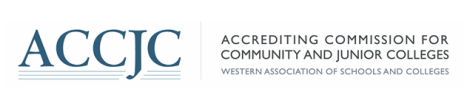 2020 Annual Fiscal Report
Reporting Year: 2018-2019
Final Submission
03/12/2020The data included in this report are certified as a complete and accurate representation of the reporting college.If you need additional assistance, please contact the commission.Sincerely,ACCJC
10 Commercial Blvd., Suite 204
Novato, CA 94949
email: support@accjc.org
phone: 415-506-0234 